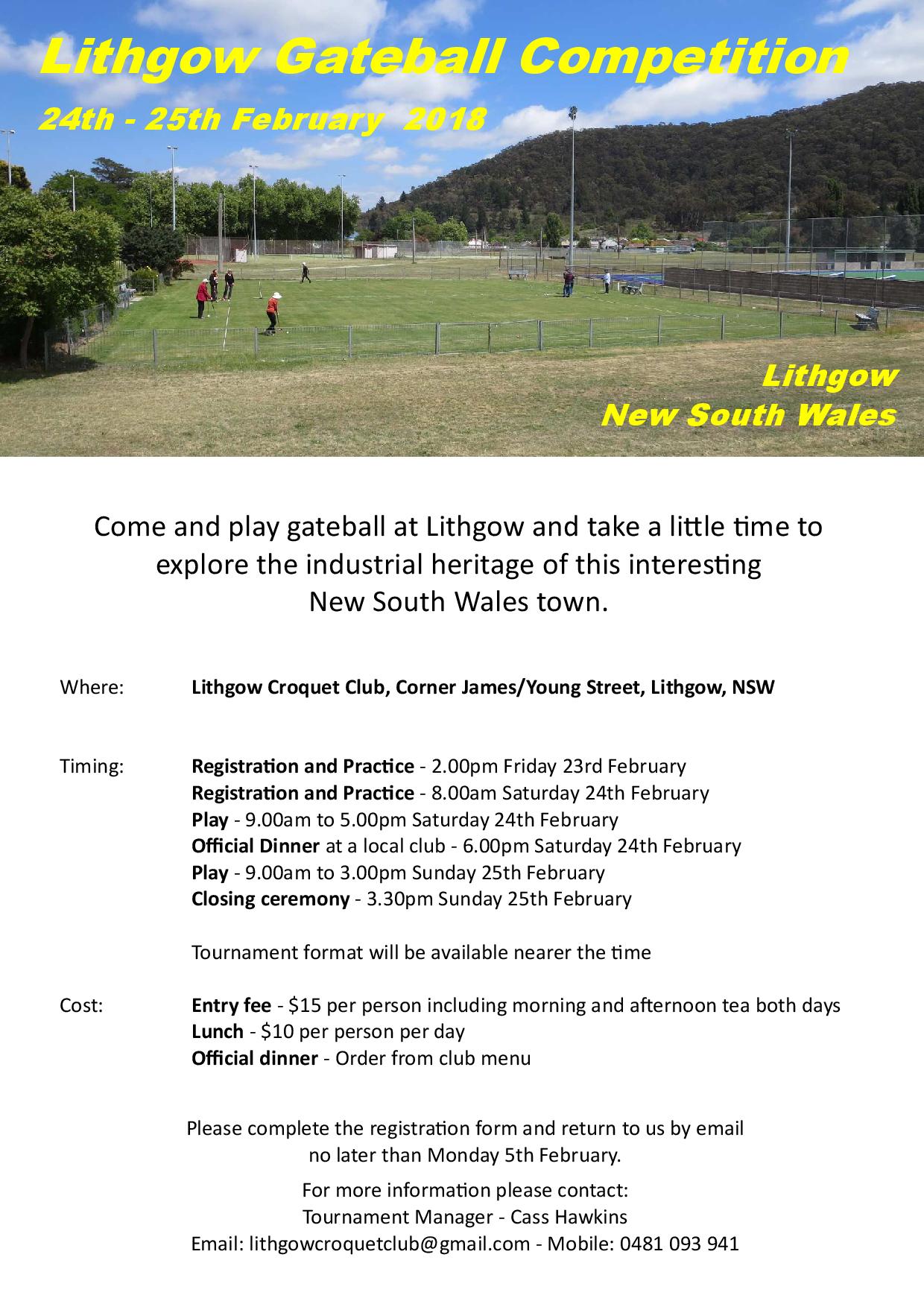 Lithgow Gateball CompetitionSaturday 24th February – Sunday 25th February 2018Practice – The courts will be available for practice from 2.00 pm on Friday 23rd February.Teams Event – The teams event will commence on Saturday 24th February and will be completed in time for players to return home on Sunday evening if they wish to do so.Venue: Lithgow Croquet Club, Corner James/Young Street, LithgowEligibility: Teams are restricted to a maximum of eight players. Composite teams are welcome. Contact the Tournament Manager at least a week before if you need help forming a team.Equipment and grounds: Gateball courts will be prepared with gates, balls and scoreboards. Players should provide their own sticks and their own bibs. Some sets of bibs and a few sticks are available for loan if clubs do not own them. Please note that if we need a third court its surface could present some interesting challenges. Rules: Matches will be played under the Rules of Gateball as stated in the ‘Official Gateball Rules Guide for Referees’ published by the World Gateball Union.Referees: Matches will be conducted with a referee. All teams will be required to assist with refereeing duties as referees, scorers, record keepers, timekeepers and lines-people. We hope to include an informal ‘Introduction to Refereeing Duties’ session at a time to be notified. Players new to gateball and those who would benefit from a refresher course, are encouraged to attend.Match Format: The teams event will be played in a round-robin or ‘block draw’. Final details will be available when the number of entries is known. The Tournament Manager will decide the final format. Matches will be of 30 minutes’ duration in accordance with the Rules of Gateball.Dress Code: Teams are asked to wear a uniform (or shirts of a similar colour) where possible.Inclement Weather: The Tournament Manager reserves the right to change the format of play and make such other changes as may be necessary in the event of unfavourable conditions for play.Tournament Manager: Cass Hawkins - Email: lithgowcroquetclub@gmail.com - Mobile: 0481 093 941Entry Details: Teams to send attached form to the Tournament Manager by Monday 5th February 2018.Entry Fee: $15 per player including morning and afternoon tea. Entry fees and catering costs are to be paid on Friday 23rd or Saturday 24th February.Food: Lunch will be a selection of sandwiches and wraps and needs to be pre-ordered on the attached form to be returned by Monday 5th February. Please be sure to give us your dietary requirements - e.g. coeliac, vegetarian, etc.Saturday Dinner: An evening dinner has been organised at a local club. You will be able to order on the night from the bistro menu. Please let us know on the form how many will be attending.Accommodation and things to do in Lithgow: Tourism brochures will be available at the tournament. If you need advice about accommodation, please contact the Tournament Manager.ENTRY and CATERING ORDER FORM		LITHGOW GATEBALL COMPETITION - Saturday 24th - Sunday February 25th 2018 - LITHGOW, New South WalesPlease return this form to us no later than Monday 5th February. Note: if you do not have a team, you are most welcome to register as an individual and we will place you in a team for the competitionRegistration fee - $15 per playerLunch - $10 per day. Official dinner*** -  order and pay on the night from club menu. Please indicate if you will attend the dinner so numbers can be confirmed to the clubPayments will be collected at registrationFor more information please contact: Tournament Manager, Cass Hawkins: Email: lithgowcroquetclub@gmail.com - Mobile: 0481 093 941TEAM NAME or write ‘individual entry’TEAM NAME or write ‘individual entry’TEAM NAME or write ‘individual entry’TEAM NAME or write ‘individual entry’TEAM NAME or write ‘individual entry’PLAYER NAME – please addany non-playing partners who wish to be included in the catering arrangementsLUNCHSATURDAYLUNCHSUNDAYOFFICIALDINNER***SPECIAL DIETARY REQUIREMENTS (E.G. VEGETARIAN, COELIAC, ETC)12345678Non-players